Přílohy k bakalářské práciObrázkyObr. 1 - Fidel Castro na návštěvě Československa v červnu 1972 (na snímku Gustav Husák a Lubomír Štrougal)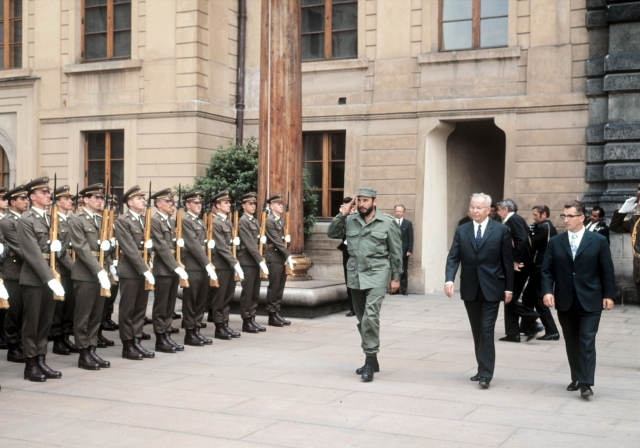 Zdroj: http://tn.nova.cz/zpravy/zahranici/castro-zasne-ze-mladi-americane-nic-nevedi-o-ceskoslovensku.htmlObr. 2 – Český zastupitelský úřad v Havaně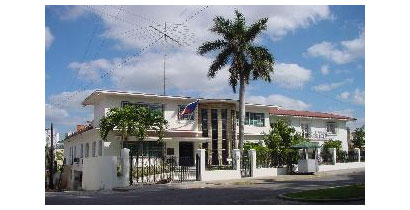 Zdroj: http://www.mzv.cz/public/78/18/ec/219991_21187_ZU_Havana.jpgObr. 3 – Mapa Kuby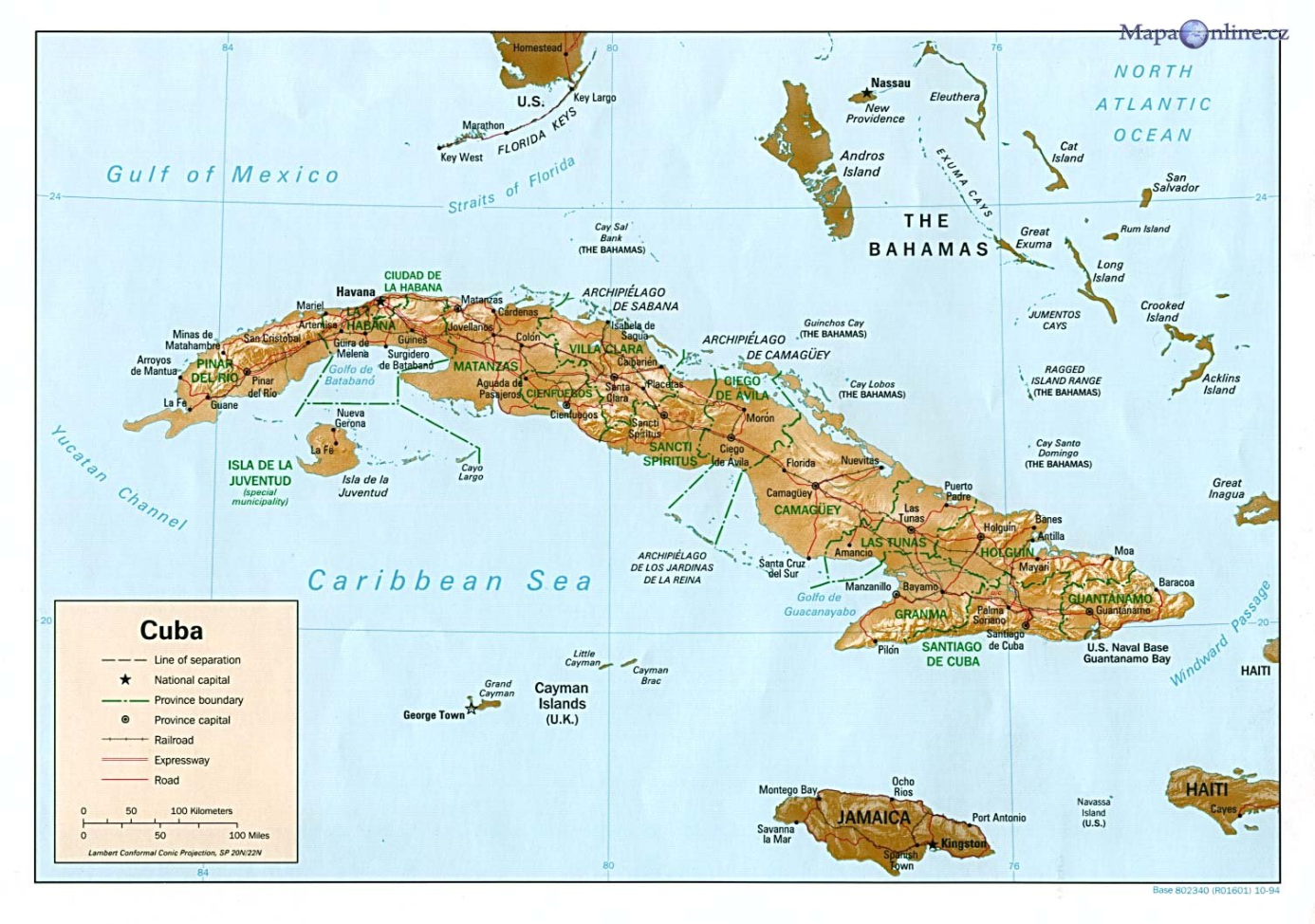 Zdroj: http://mapaonline.cz/pictures/72_o.jpgTabulkyTab. 1 – Obchodní výměna mezi Českou republikou a Kubou za posledních 5 letZdroj: http://www.mzv.cz/jnp/cz/encyklopedie_statu/stredni_amerika/kuba/ekonomika/obchodni_a_ekonomicka_spoluprace_s_cr.htmlTab. 2 – Zboží dominující českému vývozu na Kubu za rok 2009Zdroj: http://www.mzv.cz/jnp/cz/encyklopedie_statu/stredni_amerika/kuba/ekonomika/obchodni_a_ekonomicka_spoluprace_s_cr.htmlTab. 3 – Zboží dominující českému dovozu z Kuby za rok 2011Zdroj: http://www.mzv.cz/jnp/cz/encyklopedie_statu/stredni_amerika/kuba/ekonomika/obchodni_a_ekonomicka_spoluprace_s_cr.htmlGrafyGraf 1 – Obchod mezi Československem a Kubou v letech 1959 – 1963 v mil. KčsZdroj: BORTLOVÁ, Hana. Československo a Kuba v letech 1959-1962. Praha: Filosofická fakulta Univerzity Karlovy v Praze, 2011. Str. 185.Graf 2 – Vývoj vzájemného obchodu v pětiletých intervalech v mil. KčsZdroj: KOŠŤÁK, Vítězslav a kol. Kuba - obchodně ekonomické sborníky. Praha: Institut zahraničního obchodu / ČTK-Pressfoto. Str. 132.Graf 3 – Podíl jednotlivých podniků zahraničního obchodu na československém vývozu na Kubu v roce 1977Zdroj: KOŠŤÁK, Vítězslav a kol. Kuba - obchodně ekonomické sborníky. Praha: Institut zahraničního obchodu / ČTK-Pressfoto. Str. 136.Obchodní výměna ČR-Kuba v tis. USDObchodní výměna ČR-Kuba v tis. USDObchodní výměna ČR-Kuba v tis. USDObchodní výměna ČR-Kuba v tis. USDObchodní výměna ČR-Kuba v tis. USDObchodní výměna ČR-Kuba v tis. USD20072008200920102011Vývoz z ČR19 32321 3279 4252462152703Dovoz do ČR4 0474 3995 11085174032Obrat23 37025 88214 5353313856735Saldo15 27616 7724 3151610848671Kód zboží (SITC-2)NázevHodnota (CZK, tis.)71Stroje a zařízení k výrobě energie4 95404Obiloviny a obilné výrobky4 15076Zařízení pro telekomunikace a pro záznam a reprodukci zvuku2 55262Výrobky z pryže, j.n.1 44377Elektrická zařízení, přístroje a spotřebiče, j.n.80572Strojní zařízení pro určitá odvětví průmyslu39369Kovové výrobky, j.n.5074Stroje a zařízení všeobecně užívané v průmyslu, j.n.4188Fotografické přístroje, optické výrobky, j.n., hodiny18Kód zboží (SITC-2)NázevHodnota (CZK, tis.)11Nápoje1 98412Tabák a tabákové výrobky1 79806Cukr, výrobky z cukru a med28203Ryby, korýši a měkkýši3905Zelenina a ovoce2363Výrobky z korku a dřeva (kromě nábytku)6RokObratVývozDovozBilance195921,320,70,620,1196098,689,49,280,21961443,5234,4209,125,3196255028126912,11963822536286250RokyObratVývozDovoz1956-60151134171961-652769161311561966-702852125315991971-752919127816411976-79281413751439